Company Profile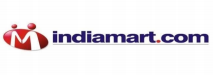 IndiaMART is India’s largest online B2B marketplace that allows manufacturers, suppliers, and exporters to propose their products directly through the platform to get contacted by its visitors. Founded in 1996 by Dinesh Agarwal, an alumnus of HBTI Kanpur, IndiaMART has been recognized as a platform that focuses on providing a platform to Small & Medium Enterprises (SMEs), large enterprises as well as individuals. Our mission is ‘to make doing business easy’. Headquartered in Noida and with an employee strength of more than 3000 across 72 branches, we not only serve the SMEs, but have also become a key growth partner for Large Corporates. We continue to rely on our experience and insights, for our growing ecosystem of suppliers and buyers, to introduce refreshing solutions that are ahead of the curve and facilitate critical business needs. Our offerings comprise millions of products and services, connecting buyers and suppliers to interact through convenient price discovery, intelligent connect and easy and secured payments. Going forward, we continue to explore fintech and other software as a service (SaaS) solutions that could be transforming our businesses. With a rating of 4.7, our App is not only one of the highest-rated Apps on Play Store but also has also been recognized as the Best Business App by Global Mobile App Summit Awards (GMASA) - (2017). We became first B2B marketplace in India to have 10 Crore registered buyers and suppliers which is our rich repository to deploy behavioural analytics as well as an allied matchmaking Businesses of every size and scale. As India’s largest online B2B marketplace and an enabler of commerce, we help create exponential value for businesses and the nation at large. Technology is our winning tool and silent ally, eliminating barriers of distance, time and critical finance requirements for businesses to drive transformation. With more than 500 passionate product and technology experts who are involved in software development, testing, product management, our cutting edge products and services are well equipped with latest technologies such as ML, AI, Cloud Telephony, Data Sciences, GoLang, Android/iOS Apps, Big Data, AWS, Python, etc. At IndiaMART, we strongly believe in a 'People First' approach and continue to give our people the best in class working environment. Our Reward & Recognition program ensures that your every effort is appreciated to keep you motivated and get recognized for going the extra miles to get the work done. Be it work or personal life, the work-life balance in IndiaMART ensures employee eccentric culture and to be an employer of choice. What makes IndiaMART a GREAT fit for you? When you join IndiaMART, you’ll join a fast-paced, dynamic team and play a key role in our company’s continued double-digit growth. We’re a people business. You’ll work alongside smart, creative, motivated colleagues and have unlimited opportunities to grow. If you love working with people and making the connection between great talent and company success, then IndiaMART is the place for you. Position Summary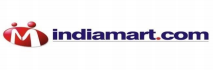 DESIGNATION QA TesterROLES & RESPONSIBILITIES - ▪ Perform functional/nonfunctional testing, on App or Website, based on the given feature requirement documents or user stories. ▪ Clearly Identify Steps of reproduction of a bug and root cause analysis. ▪ Help in troubleshooting and closing the bugs ▪ Collaborate with Product Managers for prioritization/deprioritization of bugs and hence closure.. ▪ Cross platform testing and reporting. ▪ Perform user journeys to find the functional or experiential gaps. ▪ Perform benchmarking with other apps/websites to get the performance/functional Gaps. ▪ Proper bug reporting with facts and logs using the bug tracking softwares. ▪ Construct test cases for the defined test plan,Preparation of test reports, modify the existing test cases as test requirements changes, Test case execution etc.. SKILLS - MUST HAVE- ▪ Good inl SQL queries. ▪ Understands the basic programming concepts to understand and create the scenarios accordingly. ▪ Analytical mind and problem-solving aptitude. ▪ Ability to communicate effectively with others using spoken and written English ▪ Strong organizational skills, Ability to deliver quality documentation. ▪ Self-motivator, Passionate, confident, opportunist & ambitious ▪ Good Presentation Skills GOOD TO HAVE - ▪ Awareness about latest testing tools/networking tools. ▪ Exposure with Bug reporting tools, test creation and execution EDUCATION ▪ 10th and 12th: 80% and above ▪ B.Tech. (CS/IT only) 60% and above